 PLEASE PRAY FOR THE FOLLOWING INTENTIONS That the Church in Africa, through the commitment of its members, may be the seed of unity among her peoples and a sign of hope for this continent.                                           
                                                                                            (Papal May intention)That the peace promised at the Resurrection may come and transform the world.That blessings come to all mothers on Mother’s Day.That Christian families honor Christ in their hearts and homes.That the children who receive First Communion this month will have an unending friendship with the Lord.That God bless Father Bacevice and the Pastoral and Finance Councils in their efforts to secure the future of St. Casimir Parish.That all parishioners recognize their responsibility to St. Casimir Parish’s future through financial support, commitment to parish activities, sharing ideas, and most importantly prayer.That the Spirit of God will bless our President and Congress with wisdom, courage, and dedication to justice.That those who struggle with physical or mental illness will find relief for their affliction.That those who pray be validated in their belief of its power.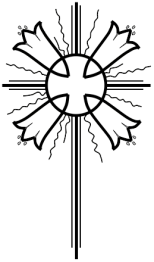                                               WHAT’S HAPPENING           AT ST. CASIMIR PARISH      May   3rd   –   First Friday Adoration of the Blessed Sacrament, 
                             8:00 - 9:00am in Church      May   8th   –   Eucharistic Adoration, 6:00 - 7:00pm in Church      May 18th   –   Pick up plants, 2:00 – 5:00pm in St. Casimir gym      May 19th   –   Pick up plants, after all Masses in St. Casimir gym The ashes placed on our foreheads on Ash Wednesday are a vivid reminder that each of us comes from the earth, is nourished by it during life, and will someday return to it. It’s strange then, that comparatively few people really appreciate the earth and its importance in our lives.        (from CHRIST OUR LIFE SERIES, Loyola Press, p.119)     St. Isidore appreciated the importance of the earth in our lives and in our neighbors’. He was born in Madrid, Spain more than 900 years ago. He worked throughout his life on the farm of a wealthy landowner.     Isidore was deeply spiritual. In the morning he would go to church, and he spent many holidays visiting the churches in Madrid and surrounding areas. Every day, as he walked the fields, plowing, planting, and harvesting, he also prayed. He was known for his love for the poor. More than once he fed hungry people with food which seemed to multiply miraculously.  He also had concern for the proper treatment of animals.      St. Isidore is the patron saint of farmers. He died May 15, 1120 and was declared a saint in 1622 with Ignatius of Loyola, Francis Xavier, Teresa of Avila, and Philip Neri. Together the group is known in Spain as “the five saints.”
Sources: IN HIS LIKENESS, Rev. Charles E. Yost; CHRIST OUR LIFE SERIES, Loyola Press; 	 SAINT OF THE DAY, Leonard Foley; 365 SAINTS, Woodeene Koenig-Bricker;	 http://www.franciscanmedia.org/saint-isidore-the-farmer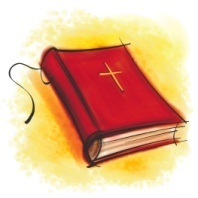              THOUGHTS FROM THE CATECHISM OF THE CATHOLIC CHURCH                                                                     Respect for the integrity of creation        #2415 The seventh commandment enjoins respect for the integrity of creation.  Animals, like plants and inanimate beings, are by nature destined for the good of past, present, and future humanity. Use of mineral, vegetable, and animal resources of the universe cannot be divorced from respect for moral imperatives. Man’s dominion over inanimate and other living beings granted by the Creator is not absolute; it is limited by concern for the quality of life of his neighbor, including generations to come; it requires a religious respect for the integrity of creation. REFLECTION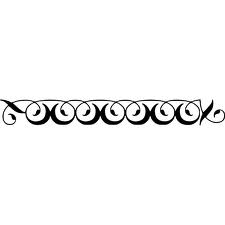 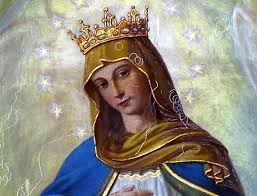 QUEEN OF ALL CREATION  	241. Mary, the Mother who cared for Jesus, now cares with maternal affection and pain for this wounded world.  Just as her pierced heart mourned the death of Jesus, so now she grieves for the sufferings of the crucified poor and for the creatures laid waste by human power. Completely transfigured, she now lives with Jesus, and all creatures sing of her fairness. She is the Woman, “clothed in the sun, with the moon under feet, and on her head a crown of twelve stars” (Rev 12:1). Carried up into heaven, she is the Mother and Queen of all creation.  In her glorified body, together with the Risen Christ, part of creation has reached the fullness of its beauty. She treasures the entire life of Jesus in her heart (cf. Lk 2:19, 51), and now understands the meaning of all things. Hence, we can ask her to enable us to look at this world with eyes of wisdom.	242. At her side in the Holy Family of Nazareth, stands the figure of St. Joseph. Through his work and generous presence, he cared for and defended Mary and Jesus, delivering them from the violence of the unjust by bringing them to Egypt. The Gospel presents Joseph as a just man, hard-working and strong. But he also shows great tenderness, which is not a mark of the weak but of those who are genuinely strong, fully aware of reality and ready to love and serve in humility. That is why he was proclaimed custodian of the universal Church. He too can teach us how to show care; he can inspire us to work with generosity and tenderness in protecting this world which God had entrusted to us.Source: ON CARE FOR OUR COMMON HOME, LAUDATO SI’, Pope Francis Encyclical Letter (2015), pp. 116-117MINISTRY OF PRAISESt. Casimir ParishMay, 2019Almighty God,grant that with the help of St. Casimir’s intercessionwe may serve you in holiness and justice.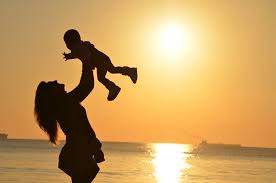 SAINT FOR MAYSAINT ISIDORE THE FARMER (1070 - 1130)May 15th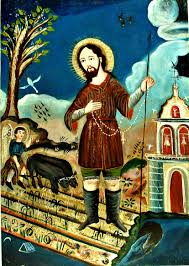 